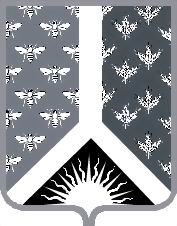                АДМИНИСТРАЦИЯ              НОВОКУЗНЕЦКОГО   МУНИЦИПАЛЬНОГО РАЙОНА 654041, г.Новокзнецк, ул. Сеченова, 25                  тел., факс 32-08-02АКТ №3-19/ПЗО РЕЗУЛЬТАТАХ ПРОВЕРКИ СОБЛЮДЕНИЯ ТРЕБОВАНИЙ ЗАКОНОДАТЕЛЬСТВА РОССИЙСКОЙ ФЕДЕРАЦИИ И ИНЫХ НОРМАТИВНЫХ ПРАВОВЫХ АКТОВ РОССИЙСКОЙ ФЕДЕРАЦИИ «20» марта 2019					       	                                                 г. Новокузнецк1. Основание для проведения плановой проверки: В соответствии со статьей 99 Федерального закона РФ «О контрактной системе в сфере закупок товаров, работ, услуг для обеспечения государственных и муниципальных услуг» от 05.04.2013 г. № 44–ФЗ (далее по тексту Закон от 05.04.2013 г. №44-ФЗ), согласно  Распоряжения №349 от 25.02.2019г. «О проведении проверки в отношении муниципального казенного учреждения администрация Центрального сельского поселения».2. Объекты плановой проверки: Администрация Центрального сельского поселения (ИНН/КПП 4252006230/425201001). Организационно-правовая форма – казенное учреждение, форма собственности – муниципальная. Адрес местонахождения: Российская Федерация, 654216, Кемеровская область, Новокузнецкий район, с.Атаманово, ул.Центральная, 109 а. 3. Цели плановой проверки:Предупреждение, выявление и недопущение нарушений законодательства РФ и иных нормативных правовых актов о контрактной системе в сфере закупок при осуществлении закупок для муниципальных нужд;Оценка обоснованности планирования закупок;Анализ и оценка результатов закупок, достижения целей осуществления закупок.	4. Срок проведения плановой проверки объекта: с 04.03.2019 год по 29.03.2019 год.5. Проверяемый период:  2018г., с 01.01.2019  по 01.03.2019г.6. Краткая характеристика проверяемой сферы:Местное самоуправление в Центральном сельском поселении – форма осуществления народом своей власти, обеспечивающая в пределах, установленных Конституцией РФ, федеральными законами, а в случаях установленных федеральными законами- законами Кемеровской области, самостоятельное  и под свою ответственность решение населением непосредственно и (или) через органы местного самоуправления вопросов местного значения, исходя из интересов населения, с учетом исторических и иных местных традиций.Муниципальное образование «Центральное сельское поселение» наделено статусом сельского поселения Законом Кемеровской области «О статусе и границах муниципальных образований».Территорию Центрального сельского поселения составляют исторически сложившиеся земли населенных пунктов: с. Атаманово, п. Баевка, п. Тальжино, п. ст. Тальжино, п. Староабашево, с. Безруково, с. Боровково,  п. Черемза, п.  Верх-Подобас, п. Берензас, п.  Березовая Грива, п.  Елань, с. Ашмарино, п. Смирновка, п. Муратово, п. Красный Калтан, п. Черный Калтан, п. Верхний Калтан, с. Юрково, п. Зеленый Луг, с. Красная Орловка. Границы территории Центрального сельского поселения установлены Законом Кемеровской области «О статусе и границах муниципальных образований», их картографическое описание дано в приложении к уставу.Административный центр поселения – село Атаманово.Адрес местонахождения органов местного самоуправления муниципального образования: 654216, Кемеровская область, Новокузнецкий район, село Атаманово, ул. Центральная, 109А.Территория Центрального сельского поселения входит в состав территории Новокузнецкого муниципального района.Администрации Центрального сельского поселения - исполнительно-распорядительный орган местного самоуправления поселения. Администрация поселения обладает правами юридического лица и действует на основании общих  для организаций данного вида положений Федерального закона «Об общих принципа организации местного самоуправления в Российской Федерации» в соответствии с Гражданским кодексом Российской Федерации применительно к казенным учреждениям. В соответствии с Уставом МО «Центральное сельское поселение» к компетенции местного самоуправления относятся:- права органов местного самоуправления:1) создание музеев поселения;2) участие в осуществлении деятельности по опеке и попечительству;3) создание условий для осуществления деятельности, связанной с реализацией прав местных национально-культурных автономий на территории поселения;4) участие в организации и осуществлении мероприятий по мобилизационной подготовке муниципальных предприятий и учреждений, находящихся на территории поселения;5) создание муниципальной пожарной охраны;6) создание условий для развития туризма;7) оказание поддержки общественным наблюдательным комиссиям, осуществляющим общественный контроль за обеспечением прав человека и содействие лицам, находящимся в местах принудительного содержания.8) оказание поддержки общественным объединениям инвалидов, а также созданным общероссийскими общественными объединениями инвалидов организациям в соответствии с Федеральным законом от 24 ноября 1995 года №181-ФЗ «О социальной защите инвалидов в Российской Федерации»;9) создание условий для организации проведения независимой оценки качества оказания услуг организациями в порядке и на условиях, которые установлены федеральными законами;10) предоставление гражданам жилых помещений муниципального жилищного фонда по договорам найма жилых помещений жилищного фонда социального использования в соответствии с жилищным законодательством - полномочия органов местного самоуправления:1) принятие Устава Центрального сельского поселения и внесение в него изменений и дополнений, издание муниципальных правовых актов;2) установление официальных символов Центрального сельского поселения;3) создание муниципальных предприятий и учреждений, осуществление финансового обеспечения деятельности муниципальных казенных учреждений и финансового обеспечения выполнения муниципального задания бюджетными и автономными муниципальными учреждениями, а также осуществление закупок товаров, работ, услуг для обеспечения муниципальных нужд;4) установление тарифов на услуги, предоставляемые муниципальными предприятиями и учреждениями, и работы, выполняемые муниципальными предприятиями и учреждениями, если иное не предусмотрено федеральными законами;5) регулирование тарифов на подключение к системе коммунальной инфраструктуры, тарифов организаций коммунального комплекса на подключение, надбавок к тарифам на товары и услуги организаций коммунального комплекса, надбавок к ценам (тарифам) для потребителей;6) организационное и материально-техническое обеспечение подготовки и проведения муниципальных выборов;7) принятие и организация выполнения планов и программ комплексного социально-экономического развития Центрального сельского поселения;8) учреждение печатного средства массовой информации для опубликования муниципальных правовых актов, обсуждения проектов муниципальных правовых актов по вопросам местного значения, доведения до сведения жителей Центрального сельского поселения официальной информации о социально-экономическом и культурном развитии Центрального сельского поселения, о развитии ее общественной инфраструктуры и иной официальной информации;9) утверждение и реализация муниципальных программ в области энергосбережения и повышения энергетической эффективности, организация проведения энергетического обследования многоквартирных домов, помещения в которых составляют муниципальный жилищный фонд в границах муниципального образования, организация и проведение иных мероприятий, предусмотренных законодательством об энергосбережении и о повышении энергетической эффективности;10) полномочиями по организации теплоснабжения, предусмотренными Федеральным законом «О теплоснабжении»;11) полномочиями в сфере водоснабжения и водоотведения, предусмотренными Федеральным законом «О водоснабжении и водоотведении»;12) разработка и утверждение программ комплексного развития систем коммунальной инфраструктуры Центрального сельского поселения, требования к которым устанавливаются Правительством Российской Федерации;В проверяемом периоде при осуществлении закупок для муниципальных нужд Заказчиком выступала администрация Центрального сельского поселения:- с 28.12.2016г. по настоящее время в лице главы  Курлис Е.А., действующей на основании решения совета народных депутатов Центрального сельского поселения от 28.12.2016 г. №216.В ходе аналитического мероприятия были выборочно проверены следующие документы: утвержденная аукционная документация, контракты, договоры и другие документы.7. В ходе контрольных мероприятий установлено следующее: 7.1. Организационное и нормативное обеспечение закупок у объекта проверки.7.1.1.В соответствии с частью 2 статьи 18 Закона от 05.04.2013 г. №44-ФЗ при формировании плана закупок объект и (или) объекты закупки подлежат обоснованию исходя из установленных в соответствии со статьей 19 Закона от 05.04.2013 г. №44-ФЗ требований к закупаемым заказчиком товару, работе, услуге (в том числе предельной цены товара, работы, услуги) и (или) нормативных затрат на обеспечение функций федеральных государственных органов, муниципальных органов. Таким образом, заказчики при формировании плана закупок должны обосновать объект закупки с учетом установленных требований к закупаемым товарам, работам, услугам (в том числе предельной цены товара, работы, услуги) или нормативных затрат на обеспечение функций соответствующего государственного органа. В соответствии с п.4 Правил №1047 от 13.10.2014г. «Об общих правилах определения нормативных затрат на обеспечение функций государственных органов, органов управления государственными внебюджетными фондами и муниципальных органов, включая соответственно территориальные органы и подведомственные казенные учреждения" общий объем затрат, связанных с закупкой товаров, работ и услуг, рассчитанный на основе нормативных затрат, не может превышать объема лимитов бюджетных обязательств, доведенных до федеральных государственных органов, органов управления государственными внебюджетными фондами Российской Федерации, государственных органов субъектов Российской Федерации, органов управления территориальными государственными внебюджетными фондами, муниципальных органов, включая соответственно территориальные органы и подведомственные казенные учреждения, как получателей средств соответствующего бюджета на закупку товаров, работ и услуг в рамках исполнения соответственно федерального бюджета, бюджетов государственных внебюджетных фондов Российской Федерации, бюджетов субъектов Российской Федерации, бюджетов территориальных государственных внебюджетных фондов и местных бюджетов.Согласно п.6 ст.19 Закона от 05.04.2013 г. №44-ФЗ правила нормирования, требования к отдельным видам товаров, работ, услуг (в том числе предельные цены товаров, работ, услуг) и (или) нормативные затраты на обеспечение функций государственных органов, органов управления государственными внебюджетными фондами, муниципальных органов подлежат размещению в единой информационной системе.По состоянию на текущую дату администрация Центрального сельского поселения не сформировала  и не разместила в единой информационной системе нормативные затраты на 2019 год. Данное нарушение содержит признаки административного правонарушения,  предусмотренные ч.1 ст.7.29.3 КОАП РФ, в соответствии с которой включение в план закупок или план-график закупок объекта или объектов закупки, не соответствующих целям осуществления закупок или установленным законодательством РФ требованиям к закупаемым заказчиком товарам, работам, услугам и (или) нормативным затратам, либо включение в план-график закупок начальной (максимальной) цены контракта, в том числе заключаемого с единственным поставщиком (подрядчиком, исполнителем), в отношении которой обоснование отсутствует или не соответствует требованиям, установленным законодательством, - влечет наложение административного штрафа на должностных лиц в размере от 20,0 тыс. руб. до 50,0 тыс. руб.7.2. Оценка системы планирования закупок.7.2.1. В соответствии с ч.11 ст. 21 Закона от 05.04.2013 г. №44-ФЗ обязательным документом, на основании которого осуществляются закупки, является План-график. Согласно ч.15 ст.21 Закона от 05.04.2013 г. №44-ФЗ План-график  размещается в течение 3-х рабочих дней с даты утверждения или изменения Плана-графика в единой информационной системе. Заказчиком нарушен срок размещения План-графика на официальном сайте www.zakupki.gov.ru, предусмотренный ст. 15 Закона от 05.04.2013 г. №44-ФЗ: 1) «План-график размещения заказов на поставки товаров, выполнение работ, оказание услуг для нужд заказчиков на 2018 год»  (редакция №6) (далее по тексту План-график на 2018 год) утвержден 16.01.2018 г. за подписью главы Курлис Е.А., а размещен на официальном сайте РФ в сети «Интернет» www.zakupki.gov.ru 21.04.2018 г.;  2) «План-график размещения заказов на поставки товаров, выполнение работ, оказание услуг для нужд заказчиков на 2018 год»  (редакция №7) (далее по тексту План-график на 2018 год) утвержден 16.01.2018 г. за подписью главы Курлис Е.А., а размещен на официальном сайте РФ в сети «Интернет» www.zakupki.gov.ru 23.04.2018 г. (Приложение №1).Данное нарушение содержит признаки административного правонарушения,  предусмотренные ч.4 ст.7.29.3 КОАП РФ, в соответствии с которой нарушение срока утверждения плана закупок, плана-графика закупок (вносимых в эти планы изменений) или срока размещения плана закупок, плана-графика закупок (вносимых в эти планы изменений) в единой информационной системе в сфере закупок, - влечет наложение административного штрафа на должностных лиц в размере от 5,00 тыс. руб. до 30,00 тыс. руб. 7.2.2. Планирование является начальным элементом осуществления закупок товаров, работ, услуг для государственных и муниципальных нужд. В соответствии с ч.11 ст. 21 Закона от 05.04.2013 г. №44-ФЗ обязательным документом, на основании которого осуществляются закупки, является план-график.План-график подлежит размещению на официальном сайте не позднее одного календарного месяца после принятого закона (решения) о бюджете, согласно п.2 Особенностей совместного Приказа Минэкономразвития РФ и Казначейство России  №182/7н от 31.03.2015г. «Об особенностях размещения в единой информационной системе или до ввода в эксплуатацию указанной системы на официальном сайте РФ в информационно-телекоммуникационной сети «Интернет» для размещения информации о размещении заказов на поставки товаров, выполнение работ, оказание услуг планов-графиков размещения заказов на 2015-2016 годы». Бюджет 2018 года утвержден советом народных депутатов Центрального сельского поселения Решением от 28.12.2017 года  №255 «О бюджете муниципального образования «Центральное сельское поселение» на 2018 год и на плановый период 2019 и 2020 годов» за подписью Курлис Е.А. (Приложение №1). «План-график размещения заказов на поставки товаров, выполнение работ, оказание услуг для нужд заказчиков на 2018 год» (далее по тексту План-график на 2018 год) утвержден 16.01.2018 г. за подписью главы администрации Центрального сельского поселения Курлис Е.А. и размещен на официальном сайте РФ в сети «Интернет» www.zakupki.gov.ru 17.01.2018 г.  За 2018 год в План-график 18 раз вносились изменения и опубликованы на официальном сайте РФ в сети «Интернет». Вносимые изменения в План–график заключались, в основном, в дополнении первоначальной редакции Плана-графика новыми закупками на следующий период.Планирование закупочной деятельности необходимо осуществлять на весь финансовый год, а не только на первое полугодие или два-три квартала. Такое «неполное планирование» не соответствует требованиям законодательства о контрактной системе. План-график на 2018 год (в редакции от 03.12.2018 г.) разработан, утвержден и размещен администрацией Центрального сельского поселения без учета особенностей, установленных Постановлением Правительства РФ №554 от 05.06.2015г. «О требованиях к формированию, утверждению и ведению плана-графика закупок товаров, работ, услуг для обеспечения нужд субъекта Российской Федерации и муниципальных нужд, а также о требованиях к форме плана-графика закупок товаров, работ, услуг», а именно:- пп «з» п.1 Требований к Постановлению от 05.06.2015 №554 – в строке Совокупный годовой объем закупок неверно указана сумма;- пп «г» п.2 Требований к Постановлению от 05.06.2015 №554 – в план - графике  закупок отдельной строкой по каждому коду бюджетной классификации неверно указана общая сумма начальных (максимальных) цен контрактов, заключаемых с единственными поставщиками (подрядчиками, исполнителями) (Приложение №2).    Данное нарушение содержит признаки административного правонарушения,  предусмотренные ч.1.4 ст.7.30 КОАП РФ, в соответствии с которой размещение должностным лицом заказчика в единой информационной системе в сфере закупок (до ввода в эксплуатацию единой информационной системы в сфере закупок – на официальном сайте РФ информационно-телекоммуникационной сети «Интернет» для размещения информации о размещении заказов на поставки товаров, выполнение работ, оказание услуг) информации и документов, подлежащих размещению, с нарушением требований, предусмотренных законодательством РФ о контрактной системе в сфере закупок, - влечет наложение административного штрафа на должностных лиц в размере 15,00 тыс. руб.; на юридических лиц - 50,00 тыс. руб. 7.2.3. Согласно ч.14 ст.21 Закона от 05.04.2013 г. №44- ФЗ, п.11 постановления Правительства РФ №554 от 05.06.2015, внесение изменений в План-график закупок по каждому объекту закупки осуществляется не позднее чем за 10 дней до дня размещения в единой информационной системе в сфере закупок извещения об осуществлении закупки, направления приглашения принять участие в определении поставщика.Администрация Центрального сельского поселения  в План - графике закупок на 2018 год (версия от 03.12.2018г.) запланированы следующие закупки:- на Поставку через присоединенную сеть тепловой энергии и горячей воды (порядковый номер в План - графике №3), в колонке «Планируемы срок начала осуществления закупок» указано: «02.2018», однако Извещение о проведении закупки у единственного поставщика (исполнителя, подрядчика) размещено в единой информационной системе 18.01.2018 года  без внесения изменений в План-график в связи с наступлением случая, установленного постановлением Правительства РФ от 05.06.2015 №554 (пп «б», «в» п.10). В нарушение указанных норм Заказчик по состоянию на текущую дату не внес изменения в План-график;- на Услуги холодного водоснабжения (порядковый номер в План - графике №4), в колонке «Планируемы срок начала осуществления закупок» указано: «02.2018», однако Извещение о проведении закупки у единственного поставщика (исполнителя, подрядчика) размещено в единой информационной системе 18.01.2018 года  без внесения изменений в План-график в связи с наступлением случая, установленного постановлением Правительства РФ от 05.06.2015 №554 (пп «б», «в» п.10). В нарушение указанных норм Заказчик по состоянию на текущую дату не внес изменения в План-график (Приложение №3).   Данное нарушение содержит признаки административного правонарушения, предусмотренные ч.1.5 ст.7.30 КОАП РФ не размещение в единой информационной системе в сфере закупок извещения об осуществлении закупки или направление приглашения принять участие в определении поставщика (подрядчика, исполнителя) ранее десяти календарных дней со дня внесения изменений в план-график в отношении такой закупки, - влечет наложение административного штрафа на должностных лиц в размере 30,0 тыс. руб.7.3. Анализ количества и объемов закупок объекта проверки за проверяемый период, в том числе в разрезе способов осуществления закупок (конкурентные способы, закупки у единственного поставщика (подрядчика, исполнителя), включая закупки до 100 тыс. рублей).Анализ закупок показал, что в проверяемом периоде администрация Центрального сельского поселения осуществляла закупки конкурентными способами (электронный аукцион, запрос котировок) и неконкурентными способами (закупка у единственного поставщика), отдавая предпочтение неконкурентным способам определения поставщика (подрядчика, исполнителя) в соответствии с принципами Законодательства РФ о контрактной системе. За 2018 год администрация Центрального сельского поселения заключила 382 договора на общую сумму 22 855,0 тыс. руб. на основании п. 4 ч.1 ст. 93 Закона от 05.04.2013 г. № 44-ФЗ, согласно которого Заказчику предоставлено право на осуществление закупки товара, работы, услуги у единственного поставщика (подрядчика, исполнителя) на сумму, не превышающую ста тысяч рублей, что составляет 57,5% от совокупного объема закупок, согласно плана-графика.Таким образом, выбранные Заказчиком неконкурентные способы определения поставщика  соответствуют требованиям законодательства РФ о контрактной системе. 7.3.1. В нарушение ч.2 ст.34 Закона от 05.04.2013 г. №44-ФЗ при заключении контрактов (договоров) у единственного поставщика (подрядчика, исполнителя) в соответствии с п.4 ч.1 ст.93 Закона от 05.04.2013 г. №44-ФЗ не указывалось, что цена контракта является твердой и определяется на весь срок исполнения контракта.7.3.2. Частью 1 статьи 23 Закона от 05.04.2013 №44-ФЗ определено, что идентификационный код закупки (далее - ИКЗ) должен указываться в: плане закупок, плане-графике, извещении о закупке, приглашении принять участие в определении поставщика, осуществляемом закрытом способе, документации о закупке, в контракте, а также в иных документах, предусмотренных 44-ФЗ, и обеспечивать взаимосвязь указанных документов. Однако, администрация Центрального сельского поселения заключала в 2019 году контракты/договора без указания ИКЗ:- №101555 от 23.01.2019 на сумму 230 000,00 руб.;- №101556 от 23.01.2019 на сумму 6 660 000,00 руб.;- №ТЭ-013/19 от 24.01.2019 на сумму 500 000,00 руб.;- №ХВС-013/19 от 24.01.2019 на сумму 15 000,00 руб.Данное нарушение содержит признаки административного правонарушения, предусмотренные ч.1 ст.7.32 КОАП РФ при заключении контракта по результатам определения поставщика (подрядчика, исполнителя) с нарушением объявленных условий определения поставщика (подрядчика, исполнителя) или условий исполнения контракта, предложенных лицом, с которым в соответствии с законодательством Российской Федерации о контрактной системе в сфере закупок заключается контракт, - влечет наложение административного штрафа на должностных лиц в размере 1 процента начальной (максимальной) цены контракта, но не менее 5 тыс. руб. и не более 30,0 тыс. руб., на юридических лиц в размере 1 процента начальной (максимальной) цены контракта, но не менее 50,0 тыс. руб. и не более 300,0 тыс. руб.7.3.3. Во исполнение ст.22 Закона от 05.04.2013 г. № 44-ФЗ для определения и обоснования начальной (максимальной) цены контракта, администрация Центрального сельского поселения применяла метод сопоставимых рыночных цен (анализ рынка), который является приоритетным методом. При выборочном анализе документации на правильность формирования начальной (максимальной) цены контракта выявлены следующие нарушения:1) при определении поставщиков (подрядчиков, исполнителей) путем проведения электронных аукционов:- извещение №0139300027718000328 от 21.10.2018г. в сумме 2 443 730,44 руб. на Выполнение работ по монтажу уличного освещения на территории Центрального сельского поселения (с. Атаманово, ул.Совхозная, ул.Весенняя; п. Староабашево, ул.Линейная, ул.Лесная, ул. Куюкова, ул.Береговая, ул.Луговая, ул.Нагорная; с. Красная Орловка) Заказчик формировал начальную (максимальную) цену методом сопоставимых рыночных цен (анализ рынка). В нарушении  Приказа Министерства экономического развития РФ от 02.10.2013г. №567 «Об утверждении Методических рекомендаций по применению методов определения начальной (максимальной) цены контракта, цены контракта, заключаемого с единственным поставщиком (подрядчиком, исполнителем)» при определении начальной (максимальной) цены контракта Заказчиком использовалась ценовая информация, предоставленная ИП Краснобаев А.Г. и ООО «Бизнесэнерго», учредителем и директором которых является одно и то же физическое лицо – Краснобаев Александр Григорьевич (Приложение №4).  Данное нарушение содержит признаки административного правонарушения, предусмотренные ч. 4.2 ст.7.30 КОАП РФ, согласно которой определение содержания извещения о проведении электронного аукциона с нарушением требований, предусмотренных законодательством РФ о контрактной системе в сфере закупок, - влечет наложение административного штрафа на должностных лиц в размере 3,00 тыс. руб.7.3.4. В 2018-2019 годах администрация Центрального сельского поселения осуществляла закупки у единственного исполнителя услуг электросвязи, в связи с чем были заключены муниципальные контракты с ПАО «Ростелеком» на оказание услуг местной телефонной связи, местной внутризоновой, междугородной телефонной связи, а также услуг сети интернет на основании п.1 ч.1 ст.93 Закона от 05.04.2013 г. № 44-ФЗ (Приложение №5):- №439241 от 24.01.2019 на сумму 320 000,00 руб.;- №439241 от 24.01.2018 на сумму 320 000,00 руб.Согласно Постановлению Правительства РФ от 24.10.2005 №637 «О государственном регулировании тарифов на услуги общедоступной электросвязи и общедоступной почтовой связи» утвержден перечень услуг общедоступной электросвязи и общедоступной почтовой связи, согласно которому телематические услуги связи (доступ к сети интернет) не относятся к услугам общедоступной электросвязи, является самостоятельной услугой, не отнесенной к сфере деятельности субъектов естественных монополий. Таким образом, Заказчиком неверно выбирался способ определения поставщика (подрядчика, исполнителя) на оказание услуг интернета.Отсутствие конкурентных торгов при закупке товаров, работ, услуг способствует созданию преимущественного положения одному поставщику (подрядчику, исполнителю) и лишению возможности других хозяйствующих субъектов реализовать свое право на заключение контракта.   Данные нарушения содержат признаки административного правонарушения, предусмотренные ч.1 ст.7.29 КОАП РФ, в соответствии с которой принятие решения о способе определения поставщика (подрядчика, исполнителя), с нарушением требований, установленных законодательством РФ о контрактной системе в сфере закупок товаров, работ, услуг для обеспечения муниципальных нужд, - влечет наложение административного штрафа на должностных лиц в размере 30,0 тыс. руб.7.3.5. При выборочном анализе выявлены договора заключенные с одним и тем же поставщиком или с различными юридическими лицами, принадлежащих одному и тому же физическому лицу (Приложение №6):Вышеперечисленные контракты, заключенные одновременно в пределах непродолжительного периода времени с одним поставщиком на оказание одного и того же вида работ, квалифицируются как притворные сделки, прикрывающие сделку, направленную на приобретение общего вида работ (п.2 ст.170 ГК РФ). Это дает основание рассматривать упомянутые закупки как одну (на сумму свыше 100 тыс. руб.). В результате искусственного дробления одного объекта закупки рассматриваются как уклонение от проведения конкурентных процедур, иначе говоря, избрание ненадлежащего способа закупки.Таким образом, решение Заказчика о выборе неконкурентного способа закупки путем заключения договоров с единственным поставщиком на основании п.4 ч.1 ст.93 Закона от 05.04.2013 г. №44-ФЗ противоречит принципам контрактной системы в сфере закупок, Распоряжению Правительства РФ №2019-р от 31.10.2013г. «Об утверждении перечня товаров, работ, услуг, в случае осуществления закупок которых заказчик обязан проводить электронный аукцион», согласно которому Заказчик должен был провести электронный аукцион, что свидетельствует о неисполнении принципа эффективности использования средств, принципов контрактной системы в сфере закупок.Данные нарушения содержат признаки административного правонарушения, предусмотренные ч.2 ст.7.29 КОАП РФ, согласно которой принятие решение о способе определения поставщика (подрядчика, исполнителя), в том числе решения о закупке товаров, работ, услуг для обеспечения муниципальных нужд у единственного поставщика (подрядчика, исполнителя), в случае, если определение поставщика (подрядчика, исполнителя) в соответствии с законодательством РФ о контрактной системе в сфере закупок должно осуществляться путем проведения конкурса или аукциона, - влечет наложение административного штрафа на должностных лиц в размере 50,0 тыс. руб.Заключая договор в соответствии с п.4 ч.1 ст.93 Закона от 05.04.2013 г. №44-ФЗ, поставщик экономит денежные средства на оформлении цифровой подписи, обеспечении заявки на участие в конкурентном способе определения поставщика (0,5-5% начальной (максимальной) цены контракта) и обеспечении исполнения контракта (0,5-30% начальной (максимальной) цены контракта), а Заказчик не застрахован от неисполнения договора поставщиком в связи с отсутствием обеспечения исполнения контракта.7.3.6. В соответствии с ч.1 ст.34 Закона от 05.04.2013г. №44-ФЗ контракт заключается на условиях, предусмотренных извещением об осуществлении закупки, документацией о закупке и заявкой участника закупки, с которым заключается контракт. Порядок заключения контракта с единственным поставщиком (подрядчиком, исполнителем) предусмотрен ст. 93 Закона от 05.04.2013г. №44-ФЗ, в том числе ч.2 ст.93 Закона от 05.04.2013г. №44-ФЗ предусмотрено, что Заказчик размещает в единой информационной системе извещение при осуществлении закупки у единственного поставщика в случаях, предусмотренных пунктами 1-3, 6-8, 11-14, 16-19 части 1 статьи 93 Закона от 05.04.2013г. №44-ФЗ не позднее чем за 5 дней до даты заключения контракта. Извещение об осуществлении закупки должно содержать информацию, указанную в п.1,2,4 ст.42  Закона от 05.04.2013г. №44-ФЗ. В соответствии с вышеуказанными нормами контракт должен заключаться на условиях, указанных в извещении об осуществлении закупки у единственного поставщика (подрядчика, исполнителя). В нарушение вышеуказанных норм администрация Центрального сельского поселения  заключила контракт №ТЭ-013/19 от 24.01.2019г. не на условиях, предусмотренных в извещении об осуществлении закупки у единственного поставщика (подрядчика, исполнителя), а именно сумма, указанная в контракте, не соответствует сумме, указанной в извещении (Приложение №7):Данные нарушения содержат признаки административного правонарушения. предусмотренные ч.1 ст.7.32 КОАП РФ, в соответствии с которой заключение контракта по результатам определения поставщика (подрядчика, исполнителя) с нарушением объявленных условий определения поставщика (подрядчика, исполнителя) или условий исполнения контракта, предложенных лицом, с которым в соответствии с законодательством РФ о контрактной системе в сфере закупок заключается контракт, - влечет наложение административного штрафа на должностных лиц в размере 1 процента начальной (максимальной) цены контракта, но не менее 5,0 тыс. руб. и не более 30,0 тыс. руб., на юридических лиц в размере 1 процента начальной (максимальной) цены контракта, но не менее 50,0 тыс. руб. и не более 300,0 тыс. руб.7.3.7. Администрацией Центрального сельского поселения утверждены нормативные затраты на 2018. Заказчик в 2018 году фактически осуществил следующие закупки с превышением утвержденных нормативных затрат:- нормативные затраты в 2018 на приобретение сувенирной продукции утверждены в размере 93 206,67 рублей в год, однако Заказчик осуществил закупки на данный товар в размере 226 798,16 рублей, т.е. на 133 591,49 рублей больше утвержденных нормативных затрат;- нормативные затраты в 2018 году на приобретение горюче-смазочных материалов (АИ-95)  утверждены в размере 534 107,00 рублей, однако Заказчик осуществил закупки на горюче-смазочные материалы другой марки – АИ-92 в размере 552 528,69 рублей. Таким образом, Заказчик не включил в нормативные затраты горюче-смазочные материалы марки АИ-92 и, как следствие,  не имел основания закупать данный товар. (Приложение №8).Данное нарушение содержит признаки административного правонарушения, предусмотренные ч.1 ст.7.29.3 КОАП РФ в соответствии с которой включение в план закупок или план-график закупок объекта или объектов закупки, не соответствующих целям осуществления закупок или установленным законодательством РФ и иными нормативными правовыми актами РФ о контрактной системе в сфере закупок требованиям к закупаемым заказчиком товарам, работам, услугам и (или) нормативным затратам, либо включение в план-график закупок начальной (максимальной) цены контракта, в том числе заключаемого с единственным поставщиком (подрядчиком, исполнителем), в отношении которой обоснование отсутствует или не соответствует требованиям, установленным законодательством РФ и иными нормативными правовыми актами РФ о контрактной системе в сфере закупок,- влечет наложение административного штрафа на должностных лиц в размере от 20,0 тыс. руб. до 50,0 тыс. руб.7.3.8. При выборочном анализе на правомерность формирования цены контрактов/договоров выявлены нарушения в части отсутствия обоснования цены, в нарушении  Приказа Министерства экономического развития РФ от 02.10.2013г. №567 «Об утверждении Методических рекомендаций по применению методов определения начальной (максимальной) цены контракта, цены контракта, заключаемого с единственным поставщиком (подрядчиком, исполнителем)» (Приложение №9):Данные нарушения содержат признаки административного правонарушения, предусмотренные ч.2 ст.7.29 КОАП РФ, согласно которой принятие решение о способе определения поставщика (подрядчика, исполнителя), в том числе решения о закупке товаров, работ, услуг для обеспечения муниципальных нужд у единственного поставщика (подрядчика, исполнителя), в случае, если определение поставщика (подрядчика, исполнителя) в соответствии с законодательством РФ о контрактной системе в сфере закупок должно осуществляться путем проведения конкурса или аукциона, - влечет наложение административного штрафа на должностных лиц в размере 50,0 тыс. руб.7.4. Оценка ведения объектом проверки Реестра контрактов.7.4.1. В нарушение ч.3 ст.103 Закона от 05.04.2013 г. № 44-ФЗ, Приказа Минфина России от 24.11.2014г. №136н «О порядке формирования информации, а также обмена информацией и документами между заказчиком и федеральным казначейством в целях ведения реестра контрактов, заключенных заказчиками» (далее по тексту - Приказ от 24.11.2014г. №136н) администрация Центрального сельского поселения направила недостоверную информацию в реестре контрактов на официальном сайте РФ в сети «Интернет» www.zakupki.gov.ru:а) №439241 от 24.01.2019:-неверно указана дата начала исполнения контракта;б) №ХВС-013/19 от 24.01.2019:-неверно указана дата начала исполнения контракта;в) №ТЭ-013/19 от 24.01.2019:-неверно указана цена контракта;-неверно указана дата начала исполнения контракта;г) №Ф.2018.551437 от 23.11.2018:-указаны не полностью реквизиты документа, подтверждающего основание заключения     контракта;-неверно указана дата окончания исполнения контракта;д) №Ф.2018.531173 от 12.11.2018:-указаны не полностью реквизиты документа, подтверждающего основание заключения     контракта;-неверно указана дата окончания исполнения контракта;е) №Ф.2018.449446 от 24.09.2018:-указаны не полностью реквизиты документа, подтверждающего основание заключения     контракта;-неверно указана дата окончания исполнения контракта;ж) № Ф.2018.449426 от 24.09.2018:-указаны не полностью реквизиты документа, подтверждающего основание заключения     контракта;-неверно указана дата окончания исполнения контракта;з) №0139300027718000290 от 19.10.2018:-указаны не полностью реквизиты документа, подтверждающего основание заключения     контракта;-неверно указана дата окончания исполнения контракта;и) №Ф.2018.416972 от 31.08.2018:-указаны не полностью реквизиты документа, подтверждающего основание заключения     контракта;-неверно указана дата окончания исполнения контракта.Данные нарушения содержат признаки административного правонарушения,  предусмотренные ч.2 ст.7.31 КОАП РФ, в соответствии с которой  непредставление, несвоевременное представление в федеральный орган исполнительной власти, орган исполнительной власти субъекта РФ, орган местного самоуправления, уполномоченные на ведение реестра контрактов, заключенных заказчиками информации (сведений) и (или) документов, подлежащих включению в такие реестры контрактов, если направление, представление указанных информации (сведений) и (или) документов являются обязательными в соответствии с законодательством РФ о контрактной системе в сфере закупок, или предоставление, направление недостоверной информации (сведений) и (или) документов, содержащих недостоверную информацию, - влечет наложение административного штрафа на должностных лиц в размере 20,00 тыс. руб.7.4.2. В нарушение ч.3 ст.103 Закона от 05.04.2013 г. № 44-ФЗ, администрация Центрального сельского поселения должна была в течение трех рабочих дней разместить в Реестре контрактов на официальном сайте РФ в сети «Интернет» www.zakupki.gov.ru копии заключенных контрактов, подписанных усиленной электронной подписью Заказчика: а) №0139300027718000049 от 09.04.2018г.:-контракт размещен в единой информационной сети с нарушением срока (на 1 день).Данные нарушения содержат признаки административного правонарушения,  предусмотренные ч.1.1 и ч.1.3 ст.7.30 КОАП РФ, в соответствии с которой  нарушение должностным лицом Заказчика, должностным лицом уполномоченного органа, должностным лицом уполномоченного учреждения, специализированной организацией сроков размещения в единой информационной системе в сфере закупок информации и документов, размещение которых предусмотрено законодательством РФ о контрактной системе в сфере закупок, при проведении конкурса, аукциона, запроса котировок, запроса предложений, осуществлении закупки у единственного поставщика более чем на 1-2 рабочих дней, - влечет наложение административного штрафа на должностных лиц в размере 15,00 - 30,00- тыс. руб., на юридических лиц – 50,00 – 100,00 тыс. руб.7.4.3. Согласно ч.8 ст.30 Закона от 05.04.2013 г. №44-ФЗ, если в извещении об осуществлении закупки установлены ограничения в соответствии с частью 3 настоящей статьи, в контракт, заключаемый с субъектом малого предпринимательства или социально ориентированной некоммерческой организацией, включается обязательное условие об оплате заказчиком поставленного товара, выполненной работы (ее результатов), оказанной услуги, отдельных этапов исполнения контракта не более чем в течение пятнадцати рабочих дней с даты подписания заказчиком документа о приемке.23.07.2018 Заказчик утвердил документацию аукциона в электронной форме и проект контракта в сумме 3 855 702,00  руб. (извещение №0139300027718000214 - Устройство пешеходной дорожки, работы по изготовлению и установке ограждения пешеходной дорожки в п.ст. Тальжино, ул. Свердлова и п. Елань, ул. Победы Центрального сельского поселения Новокузнецкого муниципального района) с указанием в проекте контракта, что «Срок оплаты Заказчиком выполненной работы не более чем в течение пятнадцати рабочих дней с даты подписания Заказчиком документа о приемке выполненных работ (Акт о приемке выполненных работ по форме КС-2, согласно п.5.7. настоящего Контракта).», так как закупка осуществлялась для СМП и СОНО. Однако, в нарушении ч.1 ст.34, ч.10 ст.83.2 Закона от 05.04.2013 г. №44-ФЗ, администрация Центрального сельского поселения подписала и разместила в единой информационной системе  муниципальный контракт с измененными условиями оплаты, указав что «Срок оплаты Заказчиком выполненной работы не более чем в течение тридцати рабочих дней с даты подписания Заказчиком документа о приемке выполненных работ (Акт о приемке выполненных работ по форме КС-2, согласно п.5.7. настоящего Контракта).».Таким образом, контракт №Ф.2018.416972 от 31.08.2048 на сумму 3 489 410,31 рублей заключен не на условиях извещения и документации о закупке (Приложение №10).Данное нарушение содержит признаки административного правонарушения, предусмотренные ч.1 ст.7.32 КОАП РФ при заключении контракта по результатам определения поставщика (подрядчика, исполнителя) с нарушением объявленных условий определения поставщика (подрядчика, исполнителя) или условий исполнения контракта, предложенных лицом, с которым в соответствии с законодательством Российской Федерации о контрактной системе в сфере закупок заключается контракт, - влечет наложение административного штрафа на должностных лиц в размере 1 процента начальной (максимальной) цены контракта, но не менее 5 тыс. руб. и не более 30,0 тыс. руб., на юридических лиц в размере 1 процента начальной (максимальной) цены контракта, но не менее 50,0 тыс. руб. и не более 300,0 тыс. руб.7.4.4. В нарушение пп. 13 ч.2 ст.103 и ч.3 ст.103 Закона от 05.04.2013 г. № 44-ФЗ, Приказа Минфина России от 24.11.2014 г. №136н «О порядке формирования информации, а также обмена информацией и документами между заказчиком и федеральным казначейством в целях ведения реестра контрактов, заключенных заказчиками» (далее по тексту - Приказ от 24.11.2014г. №136н) администрация Центрального сельского поселения направила неполную информацию в Реестр контрактов на официальном сайте РФ в сети «Интернет» www.zakupki.gov.ru об исполнении контрактов (не включил в Реестр контрактов документы о приемке поставленного товара):1) №Ф.2018.531173 от 12.11.2018 на сумму 2 443 730,44 руб., заключенного с ИП Краснобаев А.Г. (отсутствует Справка о стоимости выполненных работ и затрат по форме КС-3, предусмотренных Постановлением Госкомстата от 11.11.1999 N 100, согласно п.5.7 контракта);2) №Ф.2018.449446 от 24.09.2018 на сумму 982 111,42 руб., заключенного с ООО «Тендер-Н» (отсутствует Справка о стоимости выполненных работ и затрат по форме КС-3, предусмотренных Постановлением Госкомстата от 11.11.1999 N 100, согласно п.5.7 контракта);3) №Ф.2018.449426 от 24.09.2018 на сумму 345 644,76 руб., заключенного с ООО «Тендер-Н» (отсутствует Справка о стоимости выполненных работ и затрат по форме КС-3, предусмотренных Постановлением Госкомстата от 11.11.1999 N 100, согласно п.5.7 контракта);4) №0139300027718000290 от 19.10.2018 на сумму 300 480,02 руб., заключенного с ООО «Стройиндустрия - НК» (отсутствует Справка о стоимости выполненных работ и затрат по форме КС-3, предусмотренных Постановлением Госкомстата от 11.11.1999 N 100, согласно п.5.7 контракта);5) №Ф.2018.416972 от 31.08.2018 на сумму 3 489 410,31 руб., заключенного с ООО «Дорога» (отсутствует Справка о стоимости выполненных работ и затрат по форме КС-3, предусмотренных Постановлением Госкомстата от 11.11.1999 N 100, согласно п.5.7 контракта);6) №0139300027718000238 от 23.08.2018 на сумму 239 900,00 руб., заключенного с ООО «Разметка» (отсутствует Справка о стоимости выполненных работ и затрат по форме КС-3, предусмотренных Постановлением Госкомстата от 11.11.1999 N 100, согласно п.6.6 контракта);7) №0139300027718000114 от 03.07.2018 на сумму 457 043,30 руб., заключенного с ООО «Безруковское ЖКХ» (отсутствует Справка о стоимости выполненных работ и затрат по форме КС-3, предусмотренных Постановлением Госкомстата от 11.11.1999 N 100, согласно п.6.6 контракта).В соответствии с ч.2 ст.12 Закона от 05.04.2013 г. № 44-ФЗ и ч.6 Порядка формирования информации, а также обмена информацией и документами между Заказчиком и Федеральным казначейством в целях ведения Реестра контрактов, заключенных Заказчиками, утвержденного Приказом от 24.11.2014г. №136-н, персональную ответственность за формирование информации и документов, за их полноту и достоверность несет лицо, имеющее право действовать от имени Заказчика, электронной подписью которого подписаны соответствующие информация и документы. Данные нарушения содержат признаки административного правонарушения,  предусмотренные ч.2 ст.7.31 КОАП РФ, в соответствии с которой  непредставление, несвоевременное представление в федеральный орган исполнительной власти, орган исполнительной власти субъекта РФ, орган местного самоуправления, уполномоченные на ведение реестра контрактов, заключенных заказчиками информации (сведений) и (или) документов, подлежащих включению в такие реестры контрактов, если направление, представление указанных информации (сведений) и (или) документов являются обязательными в соответствии с законодательством РФ о контрактной системе в сфере закупок, или предоставление, направление недостоверной информации (сведений) и (или) документов, содержащих недостоверную информацию, - влечет наложение административного штрафа на должностных лиц в размере 20,00 тыс. руб.8. Результаты и рекомендации по контролю в сфере закупок товаров, работ, услуг для обеспечения муниципальных нужд администрации Центрального сельского поселения.8.1.Выдать предписание администрации Центрального сельского поселения об устранении нарушений, указанных в настоящем акте проверки.8.2. В целях исключения в дальнейшем нарушений требований законодательства Российской Федерации и иных нормативных правовых актов о контрактной системе в сфере закупок товаров, работ, услуг для обеспечения государственных и муниципальных нужд, обеспечения эффективного и рационального использования бюджетных средств Новокузнецкого муниципального района следует:- строго руководствоваться положениями Федерального закона от 05.04.2013 №44-ФЗ «О контрактной системе в сфере закупок товаров, работ, услуг для обеспечения государственных и муниципальных нужд» и иными нормативными правовыми актами о контрактной системе;- повысить ответственность должностных лиц за соблюдение законодательства РФ при осуществлении закупок;- проанализировать выявленные проверкой нарушения законодательства РФ и иных нормативных правовых актов о контрактной системе и принять дополнительные меры по недопущению их в дальнейшей работе.№ п/пНомер договораДата договораЦена договора, руб.КонтрагентРуководитель организацииВид услуги№ п/пНомер договораДата договораЦена договора, руб.КонтрагентРуководитель организацииВид услуги1№64                      (п.4 ч.1 ст.93)18.01.201878 054,20ООО "Петролиум Плюс",                   ИНН 4221027914                               654080, г.Новокузнецк, пр.Дружбы, 39-718Попов М.В.поставка ГСМ2№65                      (п.4 ч.1 ст.93)18.01.201884 187,50ООО "Петролиум Плюс",                   ИНН 4221027914                               654080, г.Новокузнецк, пр.Дружбы, 39-718Попов М.В.поставка ГСМ3№67                     (п.4 ч.1 ст.93)01.03.201886 493,71ООО "Петролиум Плюс",                   ИНН 4221027914                               654080, г.Новокузнецк, пр.Дружбы, 39-718Попов М.В.поставка ГСМ4№70                      (п.4 ч.1 ст.93)01.05.201887 741,00ООО "Петролиум Плюс",                   ИНН 4221027914                               654080, г.Новокузнецк, пр.Дружбы, 39-718Попов М.В.поставка ГСМ5№71                      (п.4 ч.1 ст.93)01.06.201897 220,00ООО "Петролиум Плюс",                   ИНН 4221027914                               654080, г.Новокузнецк, пр.Дружбы, 39-718Попов М.В.поставка ГСМ6№73                      (п.4 ч.1 ст.93)01.07.201889 847,00ООО "Петролиум Плюс",                   ИНН 4221027914                               654080, г.Новокузнецк, пр.Дружбы, 39-718Попов М.В.поставка ГСМ7№78                      (п.4 ч.1 ст.93)01.09.201891 455,00ООО "Петролиум Плюс",                   ИНН 4221027914                               654080, г.Новокузнецк, пр.Дружбы, 39-718Попов М.В.поставка ГСМ8№79                     (п.4 ч.1 ст.93)01.10.201846 957,50ООО "Петролиум Плюс",                   ИНН 4221027914                               654080, г.Новокузнецк, пр.Дружбы, 39-718Попов М.В.поставка ГСМ9№80                      (п.4 ч.1 ст.93)01.11.201849 445,50ООО "Петролиум Плюс",                   ИНН 4221027914                               654080, г.Новокузнецк, пр.Дружбы, 39-718Попов М.В.поставка ГСМИтого:711 401,4110№31-18/П                       (п.4 ч.1 ст.93)09.02.201823 333,00ООО "Автомагазин",                    ИНН 4220022991                     654041, Кемеровская обл., г.Новокузнецк, пр.Октябрьский, 58поставка автозапчастей11№68-18/П                       (п.4 ч.1 ст.93)09.04.201825 620,00ООО "Автомагазин",                    ИНН 4220022991                     654041, Кемеровская обл., г.Новокузнецк, пр.Октябрьский, 58поставка автозапчастей12№103/18/П                        (п.4 ч.1 ст.93)31.05.201815 535,00ООО "Автомагазин",                    ИНН 4220022991                     654041, Кемеровская обл., г.Новокузнецк, пр.Октябрьский, 58поставка автозапчастей13№134-18/П                        (п.4 ч.1 ст.93)20.07.201829 985,00ООО "Автомагазин",                    ИНН 4220022991                     654041, Кемеровская обл., г.Новокузнецк, пр.Октябрьский, 58поставка автозапчастей14№147-18/П                      (п.4 ч.1 ст.93)02.08.20183 690,00ООО "Автомагазин",                    ИНН 4220022991                     654041, Кемеровская обл., г.Новокузнецк, пр.Октябрьский, 58поставка автозапчастей15№155-18/П                        (п.4 ч.1 ст.93)21.08.20181 860,00ООО "Автомагазин",                    ИНН 4220022991                     654041, Кемеровская обл., г.Новокузнецк, пр.Октябрьский, 58поставка автозапчастей16№159-18/П                       (п.4 ч.1 ст.93)24.08.20188 840,00ООО "Автомагазин",                    ИНН 4220022991                     654041, Кемеровская обл., г.Новокузнецк, пр.Октябрьский, 58поставка автозапчастей17№189-18/П                        (п.4 ч.1 ст.93)10.10.20182 270,00ООО "Автомагазин",                    ИНН 4220022991                     654041, Кемеровская обл., г.Новокузнецк, пр.Октябрьский, 58поставка автозапчастей18№204-18/П                       (п.4 ч.1 ст.93)30.10.201826 910,00ООО "Автомагазин",                    ИНН 4220022991                     654041, Кемеровская обл., г.Новокузнецк, пр.Октябрьский, 58поставка автозапчастей19№б/н                      (п.4 ч.1 ст.93)03.12.20185 480,00ООО "Автомагазин",                    ИНН 4220022991                     654041, Кемеровская обл., г.Новокузнецк, пр.Октябрьский, 58поставка автозапчастей20№7262                        (п.4 ч.1 ст.93)25.12.201812 745,00ООО "Автомагазин",                    ИНН 4220022991                     654041, Кемеровская обл., г.Новокузнецк, пр.Октябрьский, 58поставка автозапчастейИтого:156 268,0021№14.12.2018/1                         (п.4 ч.1 ст.93)14.12.201888 000,00ИП Харченко Ольга Александровна,    ИНН422207314145, 654000,Кемеровская обл., г.Новокузнецк, ул.Циолковского, 30-77Харченко Ольга Александровнапоставка новогодней иллюминации22№13.12.2018/1                      (п.4 ч.1 ст.93)13.12.201821 234,40ИП Харченко Ольга Александровна,    ИНН422207314145, 654000,Кемеровская обл., г.Новокузнецк, ул.Циолковского, 30-77Харченко Ольга Александровнапоставка новогодней иллюминации23№14.12.2018/2                      (п.4 ч.1 ст.93)14.12.201888 393,10ИП Харченко Ольга Александровна,    ИНН422207314145, 654000,Кемеровская обл., г.Новокузнецк, ул.Циолковского, 30-77Харченко Ольга Александровнапоставка новогодней иллюминации24№13.12.2018                      (п.4 ч.1 ст.93)13.12.201895 000,00ИП Харченко Ольга Александровна,    ИНН422207314145, 654000,Кемеровская обл., г.Новокузнецк, ул.Циолковского, 30-77Харченко Ольга Александровнапоставка новогодней иллюминации25№13.12.2018/2                     (п.4 ч.1 ст.93)13.12.201867 936,40ИП Харченко Ольга Александровна,    ИНН422207314145, 654000,Кемеровская обл., г.Новокузнецк, ул.Циолковского, 30-77Харченко Ольга Александровнапоставка новогодней иллюминации26№14.12.2018/3                    (п.4 ч.1 ст.93)14.12.201855 397,50ИП Харченко Ольга Александровна,    ИНН422207314145, 654000,Кемеровская обл., г.Новокузнецк, ул.Циолковского, 30-77Харченко Ольга Александровнапоставка новогодней иллюминации27№14.12.2018                    (п.4 ч.1 ст.93)14.12.201898 800,00ИП Харченко Ольга Александровна,    ИНН422207314145, 654000,Кемеровская обл., г.Новокузнецк, ул.Циолковского, 30-77Харченко Ольга Александровнапоставка новогодней иллюминацииИтого:514 761,4028№1 ПКР-ТИ-2018                    (п.4 ч.1 ст.93)03.04.201840 000,00ИП Жеребцова Марина Алексеевна,         ИНН 263606237021,                  355006, Ставропольский край, г.Ставрополь, ул.Фурманова, 15Жеребцова Марина Алексеевнаизготовление "Программы комплексного развития транспортной инфраструктуры МО Центрального сельского поселения"29№2 ПКР-СИ-2018                    (п.4 ч.1 ст.93)03.04.201845 000,00ИП Жеребцова Марина Алексеевна,         ИНН 263606237021,                  355006, Ставропольский край, г.Ставрополь, ул.Фурманова, 15Жеребцова Марина Алексеевнаизготовление "Программы комплексного развития социальной инфраструктуры МО Центрального сельского поселения"30№3 ПРК-СКИ-2018                   (п.4 ч.1 ст.93)03.04.201860 000,00ИП Жеребцова Марина Алексеевна,         ИНН 263606237021,                  355006, Ставропольский край, г.Ставрополь, ул.Фурманова, 15Жеребцова Марина Алексеевнаизготовление "Программы комплексного развития систем коммунальной инфраструктуры МО Центрального сельского поселения"31№4 СЦЭР-2018                     (п.4 ч.1 ст.93)03.04.201865 000,00ИП Жеребцова Марина Алексеевна,         ИНН 263606237021,                  355006, Ставропольский край, г.Ставрополь, ул.Фурманова, 15Жеребцова Марина АлексеевнаИзготовление "Стратегии социально-экономического развития МО Центральное сельское поселение"Итого:210 000,00№ п/пМуниципальный контрактНачальная (максимальная) цена в извещении, руб.Цена, указанная  в контракте, руб.Отклонение, руб.1№ТЭ-013/19 от 24.01.2019 500 000,002 479 760,691 979 760,69№ п/пНомер и предмет контракта/договораКонтрагентСумма договора, руб.Стоимость 1 машино-часа, руб.Обоснование стоимости 1 машино-часа№ п/пНомер и предмет контракта/договораКонтрагентСумма договора, руб.Стоимость 1 машино-часа, руб.Обоснование стоимости 1 машино-часа1договор №1 от 18.01.2018 - услуги по зимнему содержанию дорогИП Кабанин А.А.,                                           ИНН 421503051840, 652840, Кемеровская обл., г.Мыски, пос.Подобас, ул.Светлая, 3-299900,02100,0  1250,0 1250,0 1000,0 900,0 900,0 900,0отсутствует2договор №2 от 18.01.2018 - услуги по зимнему содержанию дорогИП Кабанин А.А.,                                           ИНН 421503051840, 652840, Кемеровская обл., г.Мыски, пос.Подобас, ул.Светлая, 3-299750,02100,0  1250,0 1250,0 1000,0 900,0 900,0 900,0отсутствует3договор №2 от 18.01.2018 - услуги по зимнему содержанию дорогИП Бочкарев В.В.,                                           ИНН 421708212431, 654000, Кемеровская обл., г.Новокузнецк, ул.Полигонная, 11199800,02100,0  1250,0 1250,0 1000,0 900,0 900,0 900,0 900,0отсутствует4договор №01 от 01.02.2018 - услуги по зимнему содержанию дорогИП Конев А.М.,                                           ИНН 422036066926, 654000, Кемеровская обл., г.Новокузнецк, ул.Циолковского, 42-3090000,01000,0 900,0отсутствует5договор №03 от 01.02.2018 - услуги по зимнему содержанию дорогИП Конев А.М.,                                           ИНН 422036066926, 654000, Кемеровская обл., г.Новокузнецк, ул.Циолковского, 42-3099000,01500,0 900,0отсутствует6договор №3 от 18.01.2018 - услуги по зимнему содержанию дорогИП Бочкарев В.В.,                                           ИНН 421708212431, 654000, Кемеровская обл., г.Новокузнецк, ул.Полигонная, 11199950,02100,0  1250,0 1250,0 1000,0 900,0 900,0 900,0 900,0отсутствует7договор №02 от 31.01.2018 - услуги по зимнему содержанию дорогИП Руденко Т.И.,                                           ИНН 423801389250, 654216, Кемеровская обл.,Новокузнецкий р-он, с.Атаманово, ул.Школьная, 1899900,01250,0 1500,0 900,0 1100,0отсутствует8договор №03 от 31.01.2018 - услуги по зимнему содержанию дорогИП Руденко Т.И.,                                           ИНН 423801389250, 654216, Кемеровская обл.,Новокузнецкий р-он, с.Атаманово, ул.Школьная, 1897500,01250,0 1500,0 900,0 1100,0отсутствует9договор №01 от 22.01.2018 - услуги по зимнему содержанию дорогИП Руденко Т.И.,                                           ИНН 423801389250, 654216, Кемеровская обл.,Новокузнецкий р-он, с.Атаманово, ул.Школьная, 1899000,01250,0 1500,0 900,0 1100,0отсутствует10договор №09 от 05.11.2018 - услуги по зимнему содержанию дорогИП Конев А.М.,                                           ИНН 422036066926, 654000, Кемеровская обл., г.Новокузнецк, ул.Циолковского, 42-3098000,01400,0 1400,0 1000,0 1600,0 1100,0отсутствует11договор №5/2018 от 14.11.2018 - услуги по зимнему содержанию дорогИП Руденко Т.И.,                                           ИНН 423801389250, 654216, Кемеровская обл.,Новокузнецкий р-он, с.Атаманово, ул.Школьная, 1889700,01350,0 1000,0  1100,0 1700,0отсутствует12договор №4/2018 от 08.10.2018 - услуги по зимнему содержанию дорогИП Бочкарев В.В.,                                           ИНН 421708212431, 654000, Кемеровская обл., г.Новокузнецк, ул.Полигонная, 11190000,0950,0  950,0 950,0 1350,0 2250,0 1100,0 1600,0 отсутствует13Договор №3/2018 от 12.09.2018- услуги по зимнему содержанию дорогИП Конев А.М.,                                           ИНН 422036066926, 654000, Кемеровская обл., г.Новокузнецк, ул.Циолковского, 42-3089925,01250,0 1250,0 1100,0 950,0 1500,0 1100,0отсутствует14договор №2/2018 от 12.09.2018 - услуги по зимнему содержанию дорогИП Бочкарев В.В.,                                           ИНН 421708212431, 654000, Кемеровская обл., г.Новокузнецк, ул.Полигонная, 11189650,0950,0  950,0 950,0 1350,0 2250,0 1100,0 1600,0 отсутствует15договор №01 от 01.02.2018 - услуги по зимнему содержанию дорогИП Усов А.С.,                                           ИНН 422204658042, 652806, Кемеровская обл., г.Осинники, ул.50 лет Октября, 29-3499500,01250,0 1250,0 1250,0отсутствует16договор №47 от 10.12.2018 - услуги по зимнему содержанию дорогИП Бочкарев В.В.,                                           ИНН 421708212431, 654000, Кемеровская обл., г.Новокузнецк, ул.Полигонная, 11199950,02250,0 1600,0 1350,0 950,0отсутствует17договор №12 от 20.12.2018 - услуги по зимнему содержанию дорогИП Конев А.М.,                                           ИНН 422036066926, 654000, Кемеровская обл., г.Новокузнецк, ул.Циолковского, 42-3078800,01400,0 1400,0 1000,0 1600,0 1100,0отсутствует18Договор №20 от 24.10.2018 - транспортные услуги по перевозке грузовИП Кабанин А.А.,                                           ИНН 421503051840, 652840, Кемеровская обл., г.Мыски, пос.Подобас, ул.Светлая, 3-299550,02250,0 1350,0 1100,0 1100,0отсутствует19Договор №13 от 01.10.2018 - транспортные услуги по перевозке грузовИП Усов А.С.,                                           ИНН 422204658042, 652806, Кемеровская обл., г.Осинники, ул.50 лет Октября, 29-3481750,01250,0 1000,0отсутствует20Договор №36 от 17.09.2018- транспортные услуги по перевозке грузовИП Бочкарев В.В.,                                           ИНН 421708212431, 654000, Кемеровская обл., г.Новокузнецк, ул.Полигонная, 11199100,02250,0 1350,0 1100,0 1100,0отсутствует21Договор №18 от 02.10.2018- транспортные услуги по перевозке грузовИП Кабанин А.А.,                                           ИНН 421503051840, 652840, Кемеровская обл., г.Мыски, пос.Подобас, ул.Светлая, 3-299000,02250,0 1350,0 1100,0 1100,0отсутствует22Договор №16 от 03.09.2018 - транспортные услуги по перевозке грузовИП Кабанин А.А.,                                           ИНН 421503051840, 652840, Кемеровская обл., г.Мыски, пос.Подобас, ул.Светлая, 3-299000,02100,0 1250,0 1000,0 1000,0отсутствует23Договор №10 от 01.10.2018 - транспортные услуги по перевозке грузовИП Бадажкова М.В.,                                           ИНН 421410808654, 652845, Кемеровская обл., г.Мыски, ул.Ноградская, 6-2799000,01100,0отсутствует24Договор №08 от 25.10.2018 - транспортные услуги по перевозке грузовИП Конев А.М.,                                           ИНН 422036066926, 654000, Кемеровская обл., г.Новокузнецк, ул.Циолковского, 42-3056400,0 1250,0 1100,0 1100,0 1250,0отсутствует